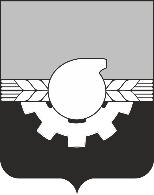 АДМИНИСТРАЦИЯ ГОРОДА КЕМЕРОВОПОСТАНОВЛЕНИЕ от 30.11.2022 №  3662О внесении изменений в отдельные правовые акты администрации города КемеровоВ соответствии со статьей 45 Устава города Кемерово1. Внести в постановление администрации города Кемерово 
от 21.07.2022 № 2035 «О демонтаже незаконно размещенных объектов» 
(далее – постановление № 2035) следующие изменения:1.1. Строки 7, 8, 10, 16, 17 приложения № 1 к постановлению № 2035 исключить. 2. Внести в постановление администрации города Кемерово 
от 08.08.2022 № 2210 «О демонтаже незаконно размещенных объектов» 
(далее – постановление № 2210) следующие изменения:2.1. Строки 6, 8 приложения № 1 к постановлению № 2210 исключить. 3. Внести в постановление администрации города Кемерово 
от 08.08.2022 № 2212 «О демонтаже незаконно размещенных объектов» 
(далее – постановление № 2212) следующее изменение:3.1. В пункте 4 постановления № 2212 слова «31 декабря 2022 года» заменить словами «31 декабря 2023 года».4. Комитету по работе со средствами массовой информации администрации города Кемерово (Н.Н. Горбачева) обеспечить официальное опубликование настоящего постановления и разместить настоящее постановление на официальном сайте администрации города Кемерово 
в информационно-телекоммуникационной сети «Интернет».5. Контроль за исполнением настоящего постановления оставляю за собой.Глава города                                                                                         Д.В. Анисимов